 2.4.Отношения между МАДОУ Детский сад № 69, осуществляющим образовательную деятельность, и родителями (законными представителями) регулируются договором об образовании.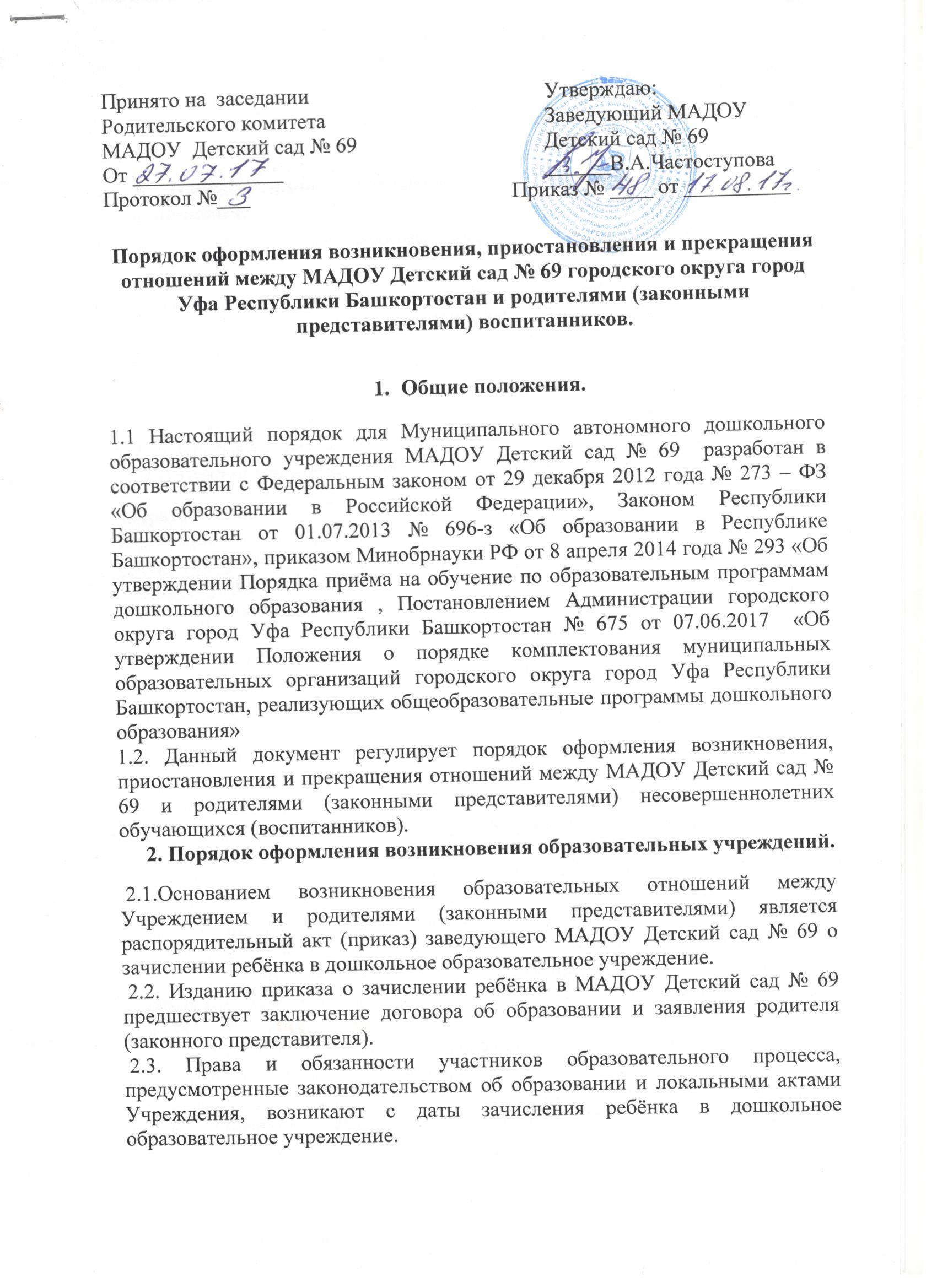 3. Порядок приостановления и прекращения образовательных отношений.3.1.За воспитанником МАДОУ Детский сад № 69 сохраняется место- в случае болезни;- по заявлениям родителей (законных представителей) на время прохождения санаторно-курортного лечения,  карантина;- по заявлениям родителей (законных представителей) на время очередных отпусков родителей (законных представителей).3.2. Родители (законные представители) воспитанников для сохранения места представляют в Учреждение документы, подтверждающие отсутствие воспитанника по уважительным причинам.4. Порядок прекращения образовательных отношений. Образовательные отношения прекращаются в связи с отчислением воспитанников из Учреждения:- в связи с получением  образования (завершением обучения);- по заявлению родителей (законных представителей) воспитанников;- по обстоятельствам, не зависящим от воли родителей (законных представителей) воспитанников и МАДОУ Детский сад № 69, осуществляющего образовательную деятельность, в том числе в случаях ликвидации организации, осуществляющей образовательную деятельность, аннулирования лицензии на осуществление образовательной деятельности.4.2. Образовательные отношения могут быть прекращены досрочно в следующих случаях:- по заявлению родителей (законных представителей) воспитанников, в том числе в случае перевода ребёнка для продолжения освоения программы в другую  организацию, осуществляющую образовательную деятельность;- по обстоятельствам, не зависящим от воли родителей (законных представителей) воспитанников и МАДОУ Детский сад № 69, осуществляющего образовательную деятельность, в том числе в случаях ликвидации организации, осуществляющей образовательную деятельность, аннулирования лицензии на осуществление образовательной деятельности.4.3.  Досрочное прекращение образовательных отношений по инициативе родителей (законных представителей)  воспитанников не влечёт для него каких – либо дополнительных, в том числе материальных, обязательств перед организацией, осуществляющей образовательную деятельность , если иное не установлении договором об образовании.4.4. Основанием для прекращения образовательных отношений является распорядительный акт (приказ) руководителя ДОУ, осуществляющей образовательную деятельность, об отчислении воспитанника.Права и обязанности участников образовательного процесса, предусмотренные законодательством об образовании и локальными нормативными актами МАДОУ Детский сад № 69, осуществляющего образовательную деятельность, прекращаются с даты отчисления воспитанника из Учреждения.4.5. МАДОУ Детский сад № 69 в случае досрочного прекращения образовательных отношений по основаниям, не зависящим от воли организации, осуществляющей образовательную деятельность, обязано обеспечить перевод воспитанников в другие организации, осуществляющие образовательную деятельность, и исполнить иные обязательства, предусмотренные договором об образовании.4.6. В случае прекращения деятельности образовательной организации (МАДОУ Детский сад № 69),  а также в случае аннулирования у неё лицензии на право осуществления образовательной деятельности, учредитель образовательной организации обеспечивает перевод воспитанников с согласия родителей (законных представителей) в другие образовательные организации, реализующие соответствующие образовательные программы.